جامعة العربي بن مهيدي أم البواقي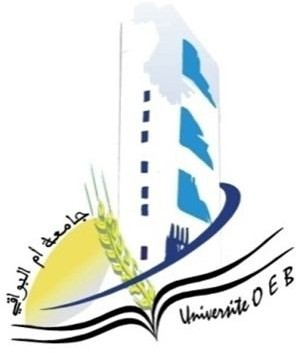 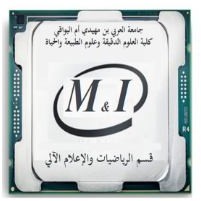 كلية العلوم الدقيقة وعلوم الطبيعة  الحياة قسم الرياضيات والإعلام الآليالسنة الدراسية2024-2023برنامج معاينة الأوراق لامتحانات السداسي الأولالسنة الثالثة إعلام ألي ISILرئيس القسمJour et dateMatièreHeureEnseignantSalleDimanche 28-01-2024Programmation avancée . Web11h00-12h30Saighi AsmaK09Dimanche 28-01-2024Système d'aide à la décision11h00-12h30Saighi AsmaK12Lundi        29-01-2024Génie logiciel09h30-11h00Zaiter MeriemK12Mardi       30-01-2024Systèmes d'informations distribués11h00-12h30Chorfi AtefK12Mardi       30-01-2024Administration des S. d'info.12h30-14h00HIDOUCI AdnaneK12Dimanche 04-02-2024Interface homme-machine11h00-12h30Tebessi KamelK12